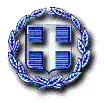 ΔΕΛΤΙΟ ΤΥΠΟΥ 19 Ιουλίου 2018«Γενικό Νοσοκομείο Άμφισσας-διαγωνισμός για νέο αξονικό τομογράφο»Στην τελική ευθεία η απόκτηση νέου αξονικού τομογράφου για το Γενικό Νοσοκομείο Άμφισσας με την ανάρτηση του ηλεκτρονικού διαγωνισμού.                   Ο προϋπολογισμός της προμήθειας ανέρχεται σε 250.000 €, με έγκριση της χρηματοδότησης  από τον Αναπληρωτή Υπουργό Υγείας από το Πρόγραμμα Δημοσίων Επενδύσεων.Παράλληλα, βρίσκονται σε εξέλιξη οι διαγωνισμοί για νέα μηχανήματα, το Οφθαλμολογικό Χειρουργικό Μικροσκόπιο, Χειρουργική Διαθερμία και Μόνιτορ Εντατικής Παρακολούθησης.Συνεχίζουμε την προσπάθεια αναβάθμισης του Νοσοκομείου με κατάθεση νέων προτάσεων στο ΕΣΠΑ και στο Πρόγραμμα Δημοσίων Επενδύσεων.                                                                                                    Η Διοικήτρια                                                                                          Ευφροσύνη ΑυγερινούΕΛΛΗΝΙΚΗ ΔΗΜΟΚΡΑΤΙΑΥΠΟΥΡΓΕΙΟ ΥΓΕΙΑΣ5Η ΥΓΕΙΟΝΟΜΙΚΗ ΠΕΡΙΦΕΡΕΙΑΘΕΣΣΑΛΙΑΣ & ΣΤΕΡΕΑΣ ΕΛΛΑΔΑΣΓΕΝΙΚΟ ΝΟΣΟΚΟΜΕΙΟ ΑΜΦΙΣΣΑΣ      Ταχ. Δ/νση: Οικισμός Δροσοχωρίου                             331 00 ΑΜΦΙΣΣΑ